TIMELINE OF THE DESTRUCTION OF AMERICA THROUGH EDUCATIONI loved school when I was a kid and knowing what I know now, I can't imagine some of the emotional and mental abuse our children are going through. I must put out a huge thank you to several individuals who have "taught" me so much on so many different topics. Americans would do well to research their work and use it to protect their children: Joan Veon and Charlotte Iserbyt who have my heart; Dennis Cuddy who always shared  without having to ask; Debbie Gunnoe who have always had time for me; Berit Kjos, Mary Thompson; Anna von Reitz; Ann Herzer; Polly Anglin; Sam Blumenfeld; Alex Newman; Publius Huldah; Judith Reisman; Sharon Higgins; KrisAnne Hall, who always shared their research when I asked along with my former Ohio Congressman, Honorable John M. Ashbrook,- who always stood for right over wrong (can we find more like him?) and so many, many more. I also want to thank my husband who has always stood beside me as well as   behind me to support me in my "digging". I could never have done any of my work without his support!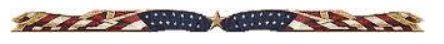 There are many reasons for this information being laid out to turn our children into “robots” but first there were things that had to be accomplished: the destruction of America’s morals, values, beliefs and independence; the promoting of a global unity in thinking, values and economics removing our constitutional rights and personal freedoms along with unknowingly implement the psycho-social strategies of Mastery Learning to modify the beliefs and behaviors needed to match the global economy.How Do You Wish to See Your Children in the Future?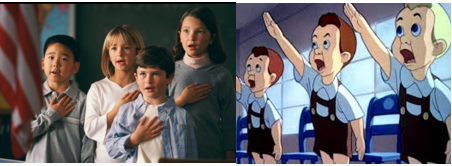 I guess blind America will never understand what they had until they lose it.It is also very clear to me that for years we have been led to believe that more and more money is needed to educate our children properly. We are continually told that is what will give our children the best education possible. I find in my research the ones most benefiting from this are the “fat cat college professors” and the superintendents and their (top heavy) administrations along with all of those who are in the “businesses of education. The money is going to the top in salaries and benefits, not to the children or teachers. It is insanity for a college or university to be spending $25-$35K or more for graduation exercises. Did you ever stop to ask yourself why it is we can send a child to a private school for less money than what it costs to educate in a public school? Now this process has been moved over to the private sector (corporations – Charter schools) being given businesses tax credits if they make donations to companies who are involved in the business of education or offer funds for vouchers.Charter School Management Companies along with progressive publishing companies destroying our Historical information which should be given to our children so they do not repeat the mistakes made and at the same time they are getting rich off the tax payers which is “taxation without representation”.Allowing the United Nations/UNESCO and their supporters to implement the progressive way of thinking into our education system by filling our children’s heads full of lies regarding global warming all for money, power and control – they should be in jail not hailed as “saving” the world.At the same time offering our children the new science being pushed behind the scenes by Mikhail Gorbachev in the form of GAIA/Mother Earth or the “Green Cross” addressing it as the do-good environmentalism and the pathway to be being used to “worship” GAIA making the earth a goddess. We now even have an online fantasy game the kids can play called “Heroes of GAIA” with no age limits for players – mind control.And if not this, the push of "evolution" in our Science books leaving God and Christianity as a "no thought".In my humble opinion the Federal Department of Education was formed for no other reason than to (1) satisfy the Unions, (2) shape our children into “robots” and (3) to use our children in the formation of the New World Order (NWO) – “SOCIALISM”. According to the agreements signed with the UN/UNESCO all governments are to be using the UNESCO “Education for ALL” by 2035 (Agenda 2035). I contend that for the most part the Common Core Standards are nothing more than UNESCO’s “Education for All”.Western European countries such as Bosnia have been using Common Core since 2002 and by that very name. Knowing this, there is no way David Coleman and his cronies wrote the Common Core Standards. They may have tweaked them, but that is all. I would put my money on Linda Darling Hammond and her great buddy Bill Ayers playing a large part in it also.Add into the mix Bill Gates and his darling wife with their money funneling foundation to achieve their goals and beliefs. You will have some who will tell you what a wonderful man he is because of all the money he gives away. Where and how do you think he got that money in the first place? Never forget Gates is a big supporter of eugenics and global warming and at the same time owns hundreds of thousands of dollars of stock in Monsanto  and has invested heavily in geoengineering and the massive destruction of our clean air by Chemtrails (of which we have been told do not exist).Bill Gates “Global Citizens Nights” for our children is designed to lure in youth and young adults and have them engage in some kind of global service with regard to the UN agenda’s such as water sanitation, Ebola, youth protection and health. In exchange for their charitable deeds, the participating teens earn points and then they can exchange their “globalist points” for high valued items such as concert tickets.Personal servitude to society sends the message to the young that your life is not your own. The plan those who support Global Warming/Climate Change do not want our children to “think for themselves”. Charity towards one’s own community should be borne out of a desire to help or heel in the name of some because that has personal appeal to a young person. Mandatory compliance to these “volunteer program’s” conditions youth that their lives do not belong to them and that the state has the final authority of one’s actions. A “mandatory volunteer program” is just another oxymoron – the two just do not fit.What it does do is make our children feel comfortable working for the “global” agenda and not having any rights.John Whitehead of the Rutherford Institute commented on the brainwashing of our American youth: “How do you persuade a nation of relatively freedom-loving individuals to march in lock step with a police state? Among other things you indoctrinate the young people to your way of thinking, relying primarily on the public schools and popular culture’ to get the job done.You and I know that everything the Federal government touch’s turns into something we normally wouldn’t touch with our hands. We have toilets for that! Why in the world would we think they would do a good job educating our most precious resource – our children?Many things have changed over the years since the Federal government got their hands on the education of our children. The only difference is this time they are also gradually removing “parental control”. The goal is still the same – One World Government! Yes, our schools have deteriorated, and our children have been murdered and raped in our schools. But where do we place the blame for this deterioration? It didn’t seem to bother hardly any parents when the information got out that the National Parent Teachers Association sold out our children for $2 million dollars just to support Common Core.As a parent I place the blame on the parents of America who are so lazy and self- absorbed they continually vote for the same name on the ballot year after year, have no idea what has happened to our government, they have no idea who their child’s teacher is or anything about him or her and can’t bother to go to a parent/teacher conference but when their child gets in trouble – “You are mistaken – my child wouldn’t do that”!The purpose of this timeline is to show you not only what has been happening since the 1700’s, but to also show it is a non-partisan action by both parties. It is the HUMAN’s who are working toward ‘POWER, CONTROL AND MONEY” led by their “EGOS”, Referred to as  “Power Elites” (PE) and using our children to do so while at the same time praying the adults in this country will remain deaf, dumb and blind.I will at times mention books or other documents that do not seem to belong here, but remember these items are used in our colleges and universities as tools by socialist “change agent” teachers and professors to try and mold our children to “socialism” and a One World Government.WARNING – SIGNALS WILL BE PUT OUT PERIODICALLY AND YOU MAY NOT REALIZE IT, BUT WHEN THE (pe) REFER TO ANYTHING TO BE “NATIONALIZED” – WARNING, WARNING, WARNING!PARENTS – Know that the individuals (PE) who are pushing for a One World Government are smart enough to know the “patriotic and Christian” education most parents give their children will always for the most part be a brick wall to their success – hence they have tried many ways to retrain your children over the years. Those objectives and ways they have used are included within this document.One final thing –we have bills beginning to float around D.C. calling for the U.S. to withdraw completely from the United Nations. I totally support that move and I have read H.R. 193 and the only thing I disagree with is the 2 years wait from the date of signing. I say we get out immediately given we have been the largest financial supporter all these years with absolutely no results.NOTE:  4 Mar 2021 – our prayers were answered in the 2016 election, but as you all reading this know, Donald Trump lost the 2020 election by massive fraud arranged by the (PE). With barely a month and a half under our belts America, are you happy as of this date what Biden and his so-called administration are giving you? If you love this country I would think not!And by the way, your country is now a democracy (if you can keep it) – not a Republic. How did that happen – well it was long before you were born. Why do you think all the villages, towns, counties and states have to file Corporation papers every year? Has it ever tweaked your mind to ask why the "u" used in the spelling of the united States in the Declaration of Independence is a small "u", but through the Constitution it is a large "U"?Coalitions of people through the years in this country have always thought they knew best when it came to our children's education. Take Senator Lamar Alexander or Diane Ravitz and her relationship with Chester Finn, Jr. who helped to create the movement toward the privatization of our schools with the road trip of Charter, choice and vouchers. When Ravitch saw a large base of her followers (teachers) were turning their backs on her, she walked back and has now taken a different corner. But has she really?The joint books of Ravitch and Finn gave all the reasons our education system was failing when all the time it was mostly due to the politicization of our education system and the corporate monkeys who took the approach our children were to be considered "Human Capital" - their "Human Capital" to manipulate and control."A Nation at Risk" recommended lowering state and local graduation requirements and at the same time called for more rigorous and measurable standards, higher expectations and rather than giving them deeper challenges, they played with the grade score levels. While taking this long trip, they added a constant look see if the students were college bound or workforce ready, changing the required mandates and demanded certification level of the teachers. Recruiting untrained college graduates through “Teach for America”, another corporate entity getting rich off the backs of our children, for me is another form of manipulation.How can our children learn with the constant changes and games being played?1690 - The New England Primer printed in Boston was the first textbook ever printed in America1762 - Jean Jacques Rousseau wrote Emile concerning his philosophy of "permissive education. He followed this with his Social Contract, which gave impetus to the French Revolution, from which sprang the idea that "philosopher kings" or elitists should rule the masses through social engineering and a Socialist form of government. Education would be non-sectarian, and in the United States, Horace Mann (father of public education in the U. S.) and later John Dewey (father of "progressiveeducation" in the U. S.) would adopt this same nonsectarian philosophy.1776 - May 1 - The Illuminati is founded by Adam Weishaupt, who will state as part of his conspiratorial plan: "We must win the common people in every corner. This will be obtained chiefly by means of the schools, and byopen, hearty behavior. Show condescension, popularity, and toleration of their prejudices, which we at leisure shall root out and dispel.1783 - Noah Webster's "Blue-backed Speller" is written, teaching principles of religion and morality in addition to the English language. It will sell over 100 million copies in a century, and during that time will often beaccompanied by The New England Primer (first printed in Boston in 1690, the first textbook ever printed in America), used by the Founding Fathers to teach reading and Bible lessons in schools.1787 - Congress passes the Northwest Ordinance, Article 3 of which reads: "Religion, morality, and knowledge, being necessary to good government and the happiness of mankind, schools and the means of education shall forever be encouraged.1796 - September - President George Washington delivers his "Farewell Address" before Congress, and states: "Let us with caution indulge the supposition that morality can be maintained without religion. Whatevermay be conceded to the influence of refined education on minds of peculiar structure, reason and experience both forbid us to expect that national morality can prevail in exclusion of religious principle." This statement byPresident Washington is extremely important, since in the future the public schools of the nation will increasingly teach humanistic morality rather than the principles of the Judeo or Christian religion upon which education during the early years of the nation had been based.1798 - Proofs of a Conspiracy by University of Edinburgh Professor John Robison is printed describing Weishaupt's Order of the Illuminati, which Professor Robison says still subsists. From German documents regarding the Illuminati, Robison writes:  "the discernment of the pupils in mattersis learned by questions which are given to them from time to time to discuss. These are managed with delicacy and circumspection, that the timid may not be alarmed. In like manner, the political doctrines of the Order are inculcated with the utmost caution. After the mind of the pupil has been warmed by the pictures of universal happiness, and convinced that it is a possible thing to unite all the inhabitants of the earth in one great society, and after it has been made out, in some measure to the satisfaction of the pupil, that a great addition of happiness is gained by the abolition of national distinctions and animosities, it may frequently be no hard task to make him think that patriotism is a narrow-minded monopolizing sentiment .. . .The Order was to govern the world. . . (saying) 'We must acquire the direction of education.' The pupils are convinced that the Order will rule the world.  And as necessary preparations for all this, they intended to root out all religion and ordinary morality, and even to break the bonds of domestic life, by destroying the veneration of marriage-vows, and by taking the education of children out of the hands of the parents. This was all that the Illuminati could teach."1800 – “National Education in the United States of America” by Pierre Samuel Du Pont de Nemours is written at the request of Vice-President Thomas Jefferson after the author had surveyed education in the United States, about which he wrote: "The United States are more advanced in their educational facilities than most countries. They have many primary schools; and as their paternal affection protects young children from working in the fields, it is possible to send them to the school-master---a condition which does not prevail in Europe. Most young Americans, therefore, can read, write and cipher. England, Holland, the Protestant Cantons of Switzerland, more nearly approach the standard of the United States, because in those countries the Bible is read; and in that form of religion the sermons and liturgy in the language of the people tend to increase and formulate ideas of responsibility. In America, a vast number of people read the Bible."Du Pont was arrested by Robespierre in 1794 and almost executed. He opposed the Jacobin Party of the French Revolution and arrived in New York in January 1800. He dates the completion of this book done atJefferson's request as June 15, 1800, and the first edition is printed in French at Paris. His son, Victor Marie Du Pont will become director of the Bank of the United States.  1806 - Pestalozzi's educational ideas begin to be printed in journals and textbooks in the U. S., and begin to be used in some school programs, especially in New England where they will be viewed favorably by the intelligentsia of Horace Mann's day. (See History of the PestalozzianMovement in the United States by Will Monroe, 1907.)1813 - Robert Owen (1771-1858) started publishing his ideas regarding human character. He believed all man's ills were caused by following any form of religion. Children brought up in a selfish, competitive society became that way just as if they were nothing more than a "glop of plastic which can be molded to be whatever society wants it to be.1823 - Thomas H. Gallaudet began teaching his children with the "look-say" or "whole word" method and will later found a college for the deaf. This method of reading instruction developed by Gallaudet will increasingly replace the highly successful intensive phonics method which is what we have with Common Core today.1825 Robert Owen moved to America and established his Communist colony, New Harmony, Indiana. It was called "an experiment in social reform through cooperation and rational education." But in less than two years it failed. The problem, Owen decided, was that people raised and educated under the old system were incapable of adapting themselves to the communist way of life, no matter how much they professed to believe in it.Therefore, the Owenites decided that rational, secular education would have to precede the creating of a socialist society. They subsequently launched a strong campaign to promote a national system of secular education. Owen's son, Robert Dale Owen, and feminist Frances Wright set up headquarters in New York, helped organize the Workingmen's Party as a front for Owenite ideas, published a radical weekly paper called The Free Inquirer, and lectured widely on socialism and national education.Their anti-religious views turned so many people away from Owenism, however, that they were forced to adopt covert techniques to further their ends.1829 - America welcomes in the "Working Man's Party".  The Working-Men's Party is founded in New York by Orestes Brownson, Robert Dale Owen, and Frances Wright who joined Owen at his New Harmony, Indiana, commune in 1828. After Brownson converted to Christianity, he revealed in The Works of Orestes Brownson their plan in establishing the Working-Men's Party: "The great object was to get rid of Christianity, and to convert our churches into halls of science. The plan was not to make open attacks upon religion, although we might belabor the clergy and bring them into contempt where we could; but to establish a system of state-we said national---schools, from which all religion was to be excluded, in which nothing was to be taught but such knowledge as is verifiable by the senses,and to which all parents were to be compelled by law to send their children. Our complete plan was to take the children from their parents at the age of twelve or eighteen months, and to have them nursed, fed, clothed, and trained in these schools at the public expense; but at any rate, we were to have godless schools for all the children of the country. The plan has been successfully pursued and the whole action of the country on the subject has taken the direction we sought to give it. One of the principal movers of the scheme had no mean share in organizing the Smithsonian Institute."The connection between The Working-Men's Party, Robert Owen (founder of the New Harmony commune, and father of Robert Dale Owen), Pestalozzi 1801 -1850 and Horace Mann ("Father of American publiceducation") is very important. In Horace Mann: Educational Statesman (1937), Heidelberg College (Ohio) Professor of Education, E.I.F. Williams will write: "The 'workingmen's movement' was an organization of theliberals in opposition to the conservative order. Its members were the radical wing of the Jacksonian democracy. In 1831 a large convention (of the Working-Men's Party) made up of farmers and workmen was held in Boston. Leaders such as Horace Mann (in Massachusetts) urged their cause. Education was advanced as the surest and best method of advancing their aspirations.  Labor leaders were enthusiastic about education in tax-supported schools. Education soon took first place among the reforms they demanded. They urged the necessity of an 'equal, universal, republican system of education. Reform was the watchword of the day. More than two hundred communists' Utopias were established. For two or three decades they centered the attention of the country on socialistic and communistic schemes for human betterment. One of the most famous of the communities was established at New Harmony, Indiana, by Robert Owen, the Scotch reformer. In his opening address at New Harmony.One of the men attracted to their cause was Orestes Brownson, a writer and editor, whose remarkable religious odyssey took him from Calvinism to Universalism to Socialism to Unitarianism and finally to Catholicism. Years later, describing his short experience with the Owenites, Brownson wrote (as documented in his article "The Convert" in The Works of Orestes A Brownson, AMS Press, Inc., vol. V, p.56):The more immediate work was to get their system of schools adopted. To this end it was proposed to organize the whole Union secretly, very much on the plan of the Carbonari of Europe, of whom at that time most Americans knew nothing. The members of this secret society were to avail themselves of all the means in their power, each in his own locality, to form public opinion in favor education by the state at the public expense, and to get such men elected to the legislatures as would be likely to favor our purposes. How far the secret organization extended.    Thus, we know that as early as 1829, the communists and socialists had adopted subversive techniques to further their ends in the United States, techniques they would continue to use right up to the present.Public education was the result of an unholy alliance between Owenites, who wanted public schools to promote socialism, Unitarians who wanted public schools to get rid of Calvinist influence, and Protestants who wanted public schools to counter increasing Catholic immigration. The system we now have is anti-Christian, pro-socialist, and owned lock, stock, and barrel by behavioral psychologists and corporations. It is a training system designed to treat children as little animals in conformity with the educators' prevailing belief in evolution.1890 - Psychology and Education blended began to show its nasty nose about this time claiming to produce a new scientific breakthrough even as they seemed to suffer from their own individual inferiority complexes. Even 50 years after this date, Psychology was considered little better than palmistry in most circles. The result was no matter how dangerous and unproven their ideas were, it was promoted with a stubborn dogmatism.1896 - John Dewey, socialist, father of Progressive Education, entered the scene in America to work on establishing a force to change education in America. He gathered the college Education teachers into liberal groups teaching then the Marxist theory of education. His focus was from reading, writing and arithmetic to a socialization progress which would be concerned with attitudes, relationships and feelings.1902 - John D. Rockefeller, Jr., establishes "The General Education Board" (GEB) which focused on the education of the black in the south - however that education seemed to focus on farming rather than true education.1905 – The Carnegie Foundation for the Advancement of Teaching (CFAT) was founded. Together with other Carnegie Foundations, they have been a major promoter and funder of socialistic, global ventures. 1908 - While the patriotic President Teddy Roosevelt was finishing his White House term, John Dewey was laying the foundations for a revolutionary transformation of America and the rest of the world. In "Religion and our Schools" (published in July's The Hibbert Journal), he wrote, "Our schools are performing an infinitely significant religious work. They are promoting the social unity out of which in the end genuine religious unity must grow. ...dogmatic beliefs... we see disappearing.... It is the part of men to... work for the transformation of all practical instrumentalities of education till they are in harmony with these ideas."1913 - John D. Rockefeller, Jr.'s Directory of Charity Frederick T. Gates set up the "Southern Education Board (later known as the "General Education Board"). In Frederick T. Gates’ “The Country School of Tomorrow” Occasional Papers No. 1 (General Education Board, New York, 1913) was a section entitled “A Vision of the Remedy” in which he wrote: “Is there aught a remedy for this neglect of rural life? Let us, at least, yield ourselves to the gratifications of a beautiful dream that there is. In our dream, we have limitless resources, and the people yield themselves with perfect docility to our molding hand. The present educational conventions fade from our minds; and unhampered by tradition, we work our own good will upon a grateful and responsive rural folk. We shall not try to make these people or any of their children into philosophers or men of learning or of science. We are not to raise up from among them authors, orators, poets, or men of letters. We shall not search for embryo great artists, painters, musicians. Nor will we cherish even the humbler ambition to raise up from among them lawyers, doctors, preachers, politicians, statesmen, of whom we now have ample supply.”1918 - Rockefeller & Carnegie Foundation planned the demise of Traditional Academic Education – Rockefeller to be in charge of US – Carnegie International Education.1919 – The Institute of International Education (IIE) was established with a grant from the Carnegie Endowment for International Peace. Edward R. Morrow became IIE’s Assistant Director and John Dewey served on the National Advisory Council.1921 - Margaret Sanger's 1921 edition of “Birth Control Review” the primary heading was "Birth Control: To Create A Race of Thoroughbreds." John D. Rockefeller introduced Sanger to people who could help her form and fund the Birth Control League, which later became Planned Parenthood, an organization that still exists today in the United States.1933 - John Dewey, "father of progressive education" and honorary president of the National Education Association (NEA), co-authored the Humanist Manifesto I. Its introduction warned against identifying "religion" with existing doctrines which "are powerless to solve the problems of human living in the Twentieth Century... Any religion that can hope to be a synthesizing and dynamic force for day, must be shaped for the needs of this age.1934 - National Education Association (NEA) Former Executive Secretary Willard Givens warned that "...all of us, including the 'owners', must be subjected to a large degree of social control... An equitable distribution of income will be sought... the major function of the school is the social orientation of the individual. It must seek to give him understanding of the transition to a new social order." 1934 - The Carnegie Corporation funded the American Historical Association's Report of the Commission on the Social Studies. Like most of today's social studies curricula, the report called for a shift from free enterprise to collectivism:"...the age of individualism and laissez faire in economy and government is closing and... a new age of collectivism is emerging... It may involve the limiting or supplanting of private property by public property or it may entail the preservation of private property, extended and distributed among the masses... Almost certainly it will involve a larger measure of compulsory as well as voluntary cooperation of citizens in the context of the complex national economy, a corresponding enlargement of the functions of government, and an increasing state intervention in fundamental branches of economy previously left to individual discretion and initiative.1936 - Gustavus Myer in History of the Great American Fortunes (1936) remarks that "under the surface, the Rothschilds long had a powerful influence in dictating American financial laws. The law records show that they were the power in the old Bank of the United States." This bank, which will exist from 1816 to 1836, will be abolished by President Andrew Jackson,who will warn:  "The bold effort the present bank had made to control the government, the distress it had wantonly produced are but premonitions of the fate that awaits the American people should they be deluded into aperpetuation of this institution or the establishment of another like it."Pierre Samuel Du Pont de Nemours' other son, Eleuthere Irenee, will found E. I. Du Pont de Nemours & Co. a gunpowder firm. Almost 200 years later, in the early 1990s, Edgar Miles Bronfman (chairman and CEO of Seagram Co. Ltd., and Council on Foreign Relations member) will be Director of E. I. Du Pont de Nemours and his brother, Charles Rosner Bronfman (co-chairman of Seagram Co. Ltd.), will be on the Board of Directors of E. I. Du Pont de Nemours, while on page 8A of The New York Times, March 22, 1993, there will be a photograph of "President Clinton speaking with Sheila Bronfman, a family friend. " When in high school, Bill Clinton willreadily participate in the DeMolays, and in 1988, he will be inducted into the DeMolay International Hall of Fame. According to a Masonic publication, "more than 3,000,000 young men have knelt at the altars of DeMolay around the world" since its founding in 1919. The organization will be named for Jacques DeMolay, Grand Master of the Knights Templar, which was a powerful military and religious organization established around 900 years ago, and which was accused of plotting to control the existing civilized Western world. After Jacques DeMolay and many otherKnights Templar were executed, it is possible that many of the remaining Templars merged with the Knights of St. John of Jerusalem, according to historical research. The father of Charles and Edgar Bronfman, whose name will be Samuel Bronfman, will be a Mason and member of theOrder St. John of Jerusalem.1942 – The editor of the NEA Journal, J. Elmer Morgan, wrote an editorial titled "The United Peoples of the World." In it, he explained a world government's need for an educational branch, a world system of money and credit, a world police force, and a world bill of rights and duties." 1942 - Prescott Bush, Geo. H.W. Bush’s father joined in the Birth Control Group later to be named Planned Parenthood. "He (George H. W.) was most definitely pro-choice then," said former Rep. James Scheuer (D-NY). "He was very supportive until he became Reagan's VP. Then he had to adopt Reagan's backward position. After that, when George would see me in the House, he'd say, 'Jim, don't break my cover.' And I never did--until now. George couldn't have continued supporting family planning and still made the national ticket."1945 – Creation of the United Nations and playing a very large role in that was the U.S. Chamber of Commerce along with cooperation from the Carnegie Foundation for International Peace and the Rockefeller Foundation. Large banks and trusts could see future profits for themselves if they cooperated with the Chamber. Along the same philosophy, UNESCO added an international dimension to the picture working to create by the 1950's "progressive educators" mostly from the Teachers College at Columbia University. These graduates obtained key positions in Colleges of Education and as school superintendents and principals around the nation, from which they could appoint teachers to their liking.1946 – J. Elmer Morgan wrote in his editorial, "The Teacher and World Government "in the struggle to establish an adequate world government, the teacher can do much to prepare the hearts and minds of children. At the very top of all the agencies which will assure the coming of world government must stand the school, the teacher, and the organized profession".1946 - Canadian psychiatrist and World War II General Brock Chisholm, M.D. head of the World Health Organization (WHO), promoted the behavior modification processes now mandated through Goals 2000. Compare his vision with today's Mastery Learning and planned control of the family. Chisholm wrote in the Feb, 1946 issue of PSYCHIATRY, " a program of re-education or a new kind of education" needed to be charted whereby "the science of living should be made available to all people by being taught to all children in primary and secondary schools....Only so, can we help our children to carry out their responsibilities as world citizens as we have not been able to do....We have swallowed all manner of poisonous certainties fed us by our parents, our Sunday and day school teachers, our politicians, our priests....The reinterpretation and eventual eradication of the concept of right and wrong which has been the basis of child training, the substitution of intelligent and rational thinking for faith in the certainties of the old people, these are the belated objectives...for charting the changes in human behavior." See comment in 1954Sounds like this came right out of the Communist Manifesto playbook!Chisholm was the first director-general of the World Health Organization (WHO), and just a few months after his article in PSYCHIATRY, Chisholm's friend Alger Hiss in July 1946 persuaded the founders of WHO to stimulate the concept of "world mental health" by including in their constitution the following definition: "...Health is a state of complete physical, mental, and social well-being, and not merely the absence of disease or infirmity."1948 - Canadian psychiatrist and World War II General Brock Chisholm, M.D. head of the World Health Organization (WHO), promoted the behavior modification processes now mandated through Bill Clinton’s Goals 2000 leading to the current Common Core Standards, ESSA and Charter/Choice/Vouchers. Compare his vision with today's Mastery Learning and planned control of the family. LINK1948 - The NEA, funded in part by the Carnegie Corporation, produced a set of international guidelines called Education for International Understanding in American Schools - Suggestions and Recommendations.  It included this statement:“The idea has become established that the preservation of international peace and order may require that force be used to compel a nation to conduct its affairs within the framework of an established world system. The most modern expression of this doctrine of collective security is in the United Nations Charter... Many persons believe that enduring peace cannot be achieved so long as the nation-state system continues as at present constituted. It is a system of international anarchy. “1951 - In a report entitled, The Greatest Subversive Plot in History, Rep. John T. Wood of Idaho, stated in the Congressional Record on Thursday, October 18th, 1951, "Just how careless and unthinking can we be that we permit this band of spies and traitors to exist another day in this land we all love? Are there no limits to our callousness and neglect of palpable and evident treason stalking rampant through our land, warping the minds and imaginations of even our little children, to the lying propaganda and palpable untruths we allow to be fed to them through this monstrous poison? UNESCO's scheme to pervert public education appears in a series of nine volumes, titled “Toward World Understanding” which presumes to instruct kindergarten and elementary grade teachers in the fine art of preparing our youngsters for the day when their first loyalty will be to a world government."The record continues, "The program is quite specific. The teacher is to begin by eliminating any and all words, phrases, descriptions, pictures, maps, classroom material or teaching methods of a sort causing his pupils to feel or express a particular love for, or loyalty to, the United States of America. Children exhibiting such prejudice as a result of prior home influence, “of which "UNESCO calls “the outgrowth of the narrow family spirit” are to be dealt an abundant measure of counter propaganda at the earliest possible age. Booklet V, on page 9, advises the teacher that: The kindergarten or infant school has a significant part to play in the child's education. Not only can it correct many of the errors of home training, but it can also prepare the child for membership in the world society." 1953 - Rowan Gaither, president of the Ford Foundation explains to Norman Dodd the plan in the works for a House-directed plan to merge the United States and the Soviet Union. National Training Laboratories (NTL was co-founded by the Research Center and the NEA's Division of Adult Education Service).1954 – Dr. Bella Dodd, former high ranking official of the Communist Party U.S.A. released her book School of Darkness explaining how she was raised a Communist and left the Party stating, “Today I marvel that the world communist movement was able to beat the drums against Germany and never once betray what the inner group knew well:  that some of the same forces who gave Hitler his start had also started Lenin and his staff of revolutionists.”1954 - April 2 - Dr. Chisholm, psychiatrist in a radio broadcast stated, "...it may be well to look into education for social action. If such education is to be one part of a broader effort to reach a goal, certain steps may be followed to make sure that mental health education has its proper place in the total scheme. The schools stand in an especially strategic position. They are in position to provide a good atmosphere within the school that can counterbalance the reverse at home. Education for mental health is everybody's business." Mental Health as in "indoctrination".Unfortunately, American public schools bought Dr. Stevenson's reasoning and increasingly introduced mental health programs in schools across the land. The results of these initiatives soon became obvious.1957 - October 4 - the Soviet Union launched Sputnik 1, the world's first artificial satellite and here at home this was used to immensely increase the criticism of how we were educating our children especially in the public schools, hence the passing of the National Defense Education Act.1957 - In MENTAL ROBOTS (1957) by Dr. Lewis A. Alesen (former president of the California Medical Association), he declared: "Americans today are being deluged with...propaganda...under the disarmingly innocent title of 'The Mental Health Program.'...Its (robotry) objectives...the ultimate destruction of the human individual as a person; the eradication of all the traditions, ideals and moral concepts which he has learned from home, church, and school...and taught to deny and reject responsibility for himself, and to transfer that responsibility to the group, that is the state. The master plan has been the result of thousands of individuals who have not had the time or the ability to gain a perspective of the ultimate aims of the plan which they have actively aided in bringing to fruition. Summer sessions in group dynamic under the direction of... a subdivision of the National Education Association, with the fundamental objective to prepare those so trained in the subtle art of propagandizing without seeming to do so. Here among academic surroundings a carefully arranged schedule of indoctrination has been prepared by the National Education Association. Summer sessions in group dynamic under the direction of a subdivision of the National Education Association, with the fundamental objective to prepare those so trained in the subtle art of propagandizing without seeming to do so. Here among academic surroundings a carefully arranged schedule of indoctrination has been prepared by the National Education Association."  1958 - A year after Alesen's book was published, Congress passed the National Defense Education Act, which provided for a massive infusion of guidance counselors and testing personnel into the public schools across the U.S. And the year after NTL's book was published, the first Governor's School for the Gifted and Talented began in 1963 in North Carolina with funding from the Carnegie Corporation.1958 - President Dwight D. Eisenhower signed the first agreement with the Soviet Union including an education agreement—something that would not come as a surprise to those familiar with the White House directed plan to merge the United States and the Soviet Union. 1962 - the NTL published ISSUES IN (HUMAN RELATIONS) TRAINING, in which the editors wrote that human relations or sensitivity training "fits into a context of institutional influence procedures which includes coercive persuasion in the form of thought reform or brainwashing." The book also includes information about "change-agent skills" and "unfreezing, changing and refreezing" attitudes.1962 - An editorial in the Chicago Sun -Times gave an insightful glimpse into the NEA's plan and power: "For control, real control over the Nation's children is being shifted rapidly to the NEA. That organization has about completed the job of cartelizing public-school education under its own cartel. It is extending that control over colleges and universities. In the NEA scheme of things, it will be a simple matter to extend control over whatever Washington agency handles the funds." 1963 - The group dynamics mentioned by Dr. Alesen (1957) relates to the Research Center for Group Dynamics at the Univ. of Michigan (subdivision of the NEA) (do you still think the NEA was just a teacher's union?) which were referred to as the "Human Relations Training".1963 -  The first Governor's School for the Gifted and Talented was held in NC where Seniors were invited to attend if they were deemed intelligent and talented, however that was later shown to mean "workable and easily indoctrinated". This program was partially financially supported by the Carnegie Corp. On May 6, 1963, Prof. George Welsh of the Psychology Department of the University of North Carolina at Chapel Hill wrote to the Psychological Corporation in New York indicating that at the Governor's School "we are planning to administer an extensive test battery." And on May 10 of that year, Harold Seashore, director of the Corporation's Test Division, replied to Prof. Welsh and indicated that if he used their test, "we would want a set of the cards filed with us, so that we can accumulate information on groups like this over the years."The whole basis behind these schools and the program was the indoctrination and the messing with the re-working of the mental health of our children.At this first school, among the tests administered was the Psychological Corporation's Minnesota Multiphasic Personality Inventory which included 771 statements of which the students were to respond to by "true" or "false" As in most cases, questions asked on tests to be answered by single words are difficult and rarely express a person's true feelings.Among the questions asked of the students were:  (1) I believe in the worth of humanity, but not in God; (2) We cannot know for sure whether or not there is a God; (3) One of the most important things children should learn is when to disobey authority; (4) The findings of science may someday show that many of our most cherished beliefs are wrong; (5) Organized religion, while sincere and constructive in its aims, is really an obstacle to human progress.What if the students were asked to NOT inform their parents what went on at these schools or hat the questions on the tests were?1964 - February 18, the National Institute of Mental Health on February 18, 1964 awarded psychologist B. F. Skinner a grant (Grant K6-MH 21755) for $283,000 to be paid over 10 years to write BEYOND FREEDOM AND DIGNITY (1971), in which Skinner maintained that concepts of freedom and dignity must be discarded, and that human behavior be conditioned by an elite. Not long after the publication of Skinner's book, U.S. Rep. Cornelius Gallagher (NJ) delivered a speech in the U. S. House of Representatives titled "Skinnering the Taxpayers," in which he stated: "We disclosed in 1970 that at least 250,000 American grammar school children are receiving behavioral modification drugs, most often the amphetamines or 'speed' as they are commonly called."1965 - The U.S. Congress passed the federal Elementary and Secondary Education Act (ESEA). Months later, it decided to fund Citizens for the 21st Century, a book by UCLA Professor John Goodlad, who wrote,Although the conduct of education and especially the clientele have changed.... the school is perceived very much as it was then: a partitioned box where boys and girls come to sit still for six hours a day and to be told about some fragmentary pieces of "knowledge" thought to reflect the rudiments of their "culture." This image must be shattered, violently if necessary -- and forever. The future of mankind may rest upon it.1968 - Professor John Goodlad reported that Professor Benjamin Bloom who was called Father of “out-come” education” (OBE) "was invited by UNESCO in 1968 to submit a proposal for a six to nine-week training program which would partially fulfill recommendations made at UNESCO's Moscow meeting dealing with the formation of national centers for curriculum development and research...." Bloom's "program was ultimately approved by the UNESCO General Council."1969 - Professor John Goodlad, the nation’s premiere change agent who has been receiving federal and tax-exempt foundation grants for at least thirty years, said in 1969: “The most controversial issues of the twenty-first century will pertain to the ends and means of modifying human behavior and who shall determine them. The first educational question will not be “what knowledge is of the most worth?” but “what kinds of human beings do we wish to produce?” The possibilities virtually defy our imagination.”1970 - The Association for Supervision and Curriculum Development (ASCD), the curriculum arm of the NEA, published To Nurture Humaneness: Commitment for the '70's.  The visionary statements of its authors are coming true in our times: The old order is passing.... The controls of the past were sacred.... Social controls cannot be left to blind chance and unplanned change -- usually attributed to God. Man must be the builder of new forms of social organizations.... Here education must play a stellar role (Dan W. Dodson, Professor of Educational Sociology at N. Y. University)The school will need to be supplemented by neighborhood family centers which provide infant care and developmental activity.... Education may well begin at birth in cooperative family centers. (Francis Chase, Professor Emeritus of the University of Chicago)Many daily decisions and value judgments now made by the individual will soon be made for him... How to plan for one's children's education will be partially taken out of his hands.  (John Loughary, Professor of Education at the University of Oregon.Vital questions of values, beliefs, feelings, emotions and human interrelationships in all forms must be integral parts of the curriculum. (Arthur Combs, Professor of Education at the University of Florida)1972 – President Richard Nixon created the National Institute of Education (NIE). Chester Finn, Jr. who was serving as presidential assistant at the time, (who would later be appointed assistant secretary of education, Office of Educational Research and Improvement under Secretary William Bennett in the Reagan administration) was one of the principal authors of Nixon’s proposal for NIE. The December 8, 1982 issue of Education Week contained an interesting article on the history and purpose of NIE entitled “Success Eludes 10-Year-Old Agency.” An excerpt which pertains to the redefinition of education from academic/content-based to scientific, outcome-/performance-based follows: “The purpose of a National Institute of Education,” said Daniel P. Moynihan who was the agency’s principal advocate in the Nixon Administration, “is to develop the art and science of education to the point that equality of educational opportunity results in a satisfactory equivalence of educational achievement.” For those who have difficulty understanding Daniel Moynihan’s education jargon, “develop the art and science of education to the point that equality of educational opportunity results in a satisfactory equivalence of educational achievement” means that education from that time on would be considered a “science.” In other words, with education becoming a “science,” behavioral psychology (Pavlov/Skinner) would be used in the classrooms of America to equalize results which would be predictable and could be scientifically measured. The teacher and student would be judged not on what they know, but on how they perform—like rats and pigeons—facilitating the “redistribution of brains.” Professor James Block, a leader in Skinnerian/mastery learning circles, discussed this redistribution of brains in an article published in Educational Leadership (November 1979) entitled “Mastery Learning: The Current State of the Craft.” (Current Day Common Core)1974 – Alvin Toffler (Newt Gingrich’s mentor) along with Willard Wirtz and other futurists wrote a report issued to the Institute for Chief State School Officers (CCSSO) titled "Man, Education, and Society in the Year 2000”. Other CSSO participants were George H. W. Bush, James Baker and Edmund de Rothschild. Funded by HEW's Office of Education, the report concluded that "the 50 states should organize a commission to establish the values that are significant in approaching problems (e.g., population) that must be faced in the future." The summary explained that the home, church and school cannot be effective maintainers of society since the future cannot be predicted. The traditional cluster of knowledge, skills, values and concepts will not help our young face the future in their private life or the international situation. Perhaps there is a need for the clarification of new values needed to solve future problems.1976 - The Russian book, The Scientific and Technological Revolution and the Revolution in Education, translated and imported to the U.S.A., helped lay the foundation for the philosophy behind Outcome-based Education.1978 - Project Global 2000:  Planning for a New Century, in which Robert Muller (United Nations Assistant Secretary-General for 40 years) and Margaret Mead (American cultural anthropologist) challenged the people of the world to prepare for the year 2000 by a 'worldwide collaborative process of unparalleled thinking, education and planning for a just and sustainable human world order.'1978 - THE PSYCHOLOGICAL SOCIETY by Martin Gross was published, in which he informed readers that "Our schools are taking on the aura of a psychiatric clinic, without taxpayer consent. The school child is immersed in a psychological environment in which he is cajoled, invited, seduced, even bludgeoned into seeking counseling. Almost all the (school psychology) personnel are actually laymen. The entire practice of school psychology may be seen as an intrusion of bureaucracy into the family structure. Further school counseling may not be legal. In most cases, school personnel may not practice psychotherapy on children. By labeling it as 'counseling' instead of 'psychotherapy,' they may have invented a semantic subterfuge to circumvent the law. There is no tangible evidence that the anxieties, neuroses, or eventual psychosis rate of children is in any way reduced by school intervention. There is the equal possibility that the effort is a NEUROTIC STIMULUS. With our taxes, we are helping poorly trained specialists to tamper with the psyches of an already over psychologized generation."THIS FOCUS BY THE ELITE, ELECTED's AND THOSE OF THE MENTAL HEALTH AREA BEIEVE IT IS THEIR RESPONSIBILITY TO TELL THE REST OF US WHAT IS IN OUR BEST INTERESTS - THEY NEVER HAVE TO ASK AND BY USING OUR CHILDREN AS THEIR GUINEA PIGS, IT IS THE EASIEST WAY TO FORM THEIR NWO - AS A BACKDOOR IF YOU WILL.1979 – Jimmy Carter – Signs into law the Federal Department of Education.1980 – Ronald Reagan ran on a platform to abolish the Federal Department of Education. Bill Bennett, Lamar Alexander, and to be Sec., of Education Terrell Bell, asked Reagan if he was elected to give them the opportunity to “tweak” the department rather than abolish it.1980 - Gov. Bill Clinton, started the Arkansas Governor's School for the Gifted and Talented formed after the original one in 1963. 1980 - THE AQUARIAN CONSPIRACY by Marilyn Ferguson was published, in which she revealed that "there are legions of conspirators. Of the Aquarian conspirators surveyed, more were involved in education than any other single category of work. A major ambition of the curriculum is autonomy. This is based on the belief that if our children are to be free, they must be free even from us---from our limiting beliefs. One veteran bureaucrat at the National Institute of Mental Health said, 'There are a lot of us in the woodwork.'"1981 - MALCOLM DAVIS, Dir. of the Office of Libraries and Learning Technology at the U.S. Dept FDOE stated in response to a comment made by Charlotte Iserbyt that computer courseware could allow children to learn at home, “In essence, in the future all education will take place in the home, but the school buildings will be used for socialization purposes.” This comment was echoed by Alvin Toffler, in 1995 when his long-time friend Newt Gingrich was working on his “Contract with America.” 1981 – August - Terrell Bell, President Ronald Reagan's secretary of education, assembled a panel of experts and charged them with the daunting task of reporting back in 18 months on "the quality of education in the United States." The result was a report, released in 1983 by the National Commission on Excellence in Education (NCEE), titled "A Nation at Risk."1983 - The Institute for 21st Century Studies was founded by Dr. Gerald O. Barney, ex-director of the U.S. government's “The Global 2000 Report “(President Carter, 1980) and funded by the Rockefellers, the World Bank, and UNESCO. Its mission was "to provide support for the growing international network of 21st Century Study teams," and to "engage participation of communities of education and others in exploring alternative national futures examining education and other key areas adopting a global perspective."1983 - A commission established by President Reagan publishes “A Nation at Risk.” The report calls for setting standards for what students should know and be able to do and marks the starting point of “standards-based” education reform. The movement calls for setting standards for what students should learn and monitoring whether they are learning through standardized tests. It also called for a “high level of shared education is essential to a free, democratic society and to the fostering of a common culture where everyone's beliefs, behaviors, objects and other characteristics including their values would be the same.Among the remedies prescribed by "A Nation at Risk" was the establishment of a “common core curriculum”. High school students, the report said, should study English for four years; mathematics, science, and social studies for three years; and computer science for at least one semester before graduating. When "A Nation at Risk" was released, less than one-fifth of all students in America met those requirements. "A Nation at Risk" hit our schools like a brick being pitched off the top of a penthouse. That single document laid out the groundwork for everything that was to follow, and it is still shaping our nations debates on education and the report misquoted statistics, misinterpreted valuable information and was just dead wrong.This report was not only damning to corporations and commerce stating they had "allowed" to overtake our technology and that the educational foundations of our society are presently being eroded by a major tide of mediocrity that threated our very future as a Nation and a peopleLater in the report, the Commission placed most of the "responsibility" for our schools "tide of mediocrity" squarely on the heads of the educators, noting the supposed large decline in educational performance (National Commission on Excellence in Education, 1983, p. 5). In short, this 36-page report was a clarion call to the many Republican opponents of public institutions by unleashing a fury against public schools. According to Cross (2004), with the release of this report, the federal role of the ‘‘bully pulpit’’ in education was elevated to a new height. ‘‘There would be no turning back. Education had become a national issue and the stakes would only become higher’’.One of the frequently forgotten details of this report were the recommendations of the national panel were not to dismantle or privatize public education. Instead, the panel called for higher standards, a core curriculum and higher salaries for teachers (National Commission on Excellence in Education, 1983 backed by the NRA).This however, did not prevent President Reagan from trying to use the report’s release as a platform to call for school prayer, tuition tax credits, and vouchers for private schools – policies that were not discussed or recommended in the report. All this from a man who had run for office under the platform of closing the Federal DOE and then allowing his behind doors guys talk him out of it - Terrell Bell said, "we just need to tweak it a little bit". This all propelled education to the top of many political and corporation backroom conversations as they continued to read into the report it had predicted the failure of our schools.Reagan not only gave in to liars agreeing with "A Nation at Risk", but signed education agreements with his new-found friend Gorbachev and in doing so opened the door to the ruination of this country's education system in deals with Russia. Abolishing the Federal DOE was out the window.In the following years, states move to adopt standards, pushed along by federal legislation. Teachers groups also publish model standards of their own. (Hence, the beginning of the push for nationalized education). (I would like to remind all readers Reagan famously held that government was the problem, not the solution -- opposed an expanded federal role in education. The disappointment came when Reagan signed the Education Treaty with Russia in 1985).1983 – A research paper by Erica Carle entitled “The Chamber of Commerce: Its Power and Goals” revealed them as measures to aid in the transfer of power from individuals and independent governments, groups, businesses and professions to the Chamber-advocated management system:  Creation of the UNOrganization for Economic Cooperation and Development Regional Government or “New Federalism Medicare Postal reorganization Organized Crime Control Act, Contracting for school services with private industry Voucher system for education Management and human relations techniques for handling personnel in industry Health care planning councils HMOs Federal land use planningFederally-imposed career education Equal Rights AmendmentCross-town busing for desegregation(Still want to support your local Chamber?) 1983 - The then governor of Arkansas, Bill Clinton, appointed Hillary Clinton to head a task force on education. She teamed up with Sam Walton, founder of Walmart, and other elites in Arkansas to get an education bill passed that instituted a punitive regime of standardized testing for students and skills tests for teachers. This was, if not the first, one of the first salvos in the reactionary war on public education. In fact, she may have helped to inspire the ruling class to make their push to outright own our education system.It should surprise no one that it was also in 1983 when the Clinton's started their long-term relationship with billionaire education privatizer Eli Broad. They are also close to education destroyer Bill Gates. This is heavy stuff. These people want to create a market-controlled, hierarchy-based, apartheid school system that drives millions of youth into the dirt through unscientific test and competition based instructional methods.1983 - The Institute for 21st Century Studies was founded by Dr. Gerald O. Barney, ex-director of the U.S. government's “The Global 2000 Report “(President Carter, 1980) and funded by the Rockefellers, the World Bank, and UNESCO. (Do you naysayers still believe the UN has nothing to do with the Education boondoggle?) Its mission was "to provide support for the growing international network of 21st Century Study teams," and to "engage participation of communities of education and others in exploring alternative national futures examining education and other key areas adopting a global perspective.1984 - Across the country, business leaders were already getting involved in education policy. In 1984, the Texas billionaire (and future presidential candidate) Ross Perot was appointed by Texas Gov. Mark White, a Democrat, to chair that state's Select Committee on Public Education. The resulting reform package stiffened high school graduation requirements and stipulated that students who didn't pass their classes could not participate in sports.Other business leaders got involved in their states' education affairs as well. In Pennsylvania, for example, a consortium of companies including Westinghouse Electric awarded grants to innovative teachers and principals. Louisiana businessmen lobbied hard for a $20.5 million tax increase to fund school improvements in New Orleans. South Carolina businesses urged their legislators to levy a 1-cent sales tax increase to help increase teachers' salaries and provide remedial education.1985 - President Reagan and Gorbachev signed the first of 2 agreements that year with the Soviets regarding education. Next was The Carnegie Corporation’s exchange agreement with the Soviet Academy of Sciences. The agreements call for “Cooperation in the field of science and technology and additional agreements in other specific fields, including the humanities and social sciences; the facilitation of the exchange by appropriate organizations of educational and teaching materials, including textbooks, syllabi and curricula, materials on methodology, samples of teaching instruments and audiovisual aids… exchange of primary and secondary school textbooks and other teaching materials... the conducting of joint studies on textbooks between appropriate organizations in the United States and the Ministry of Education of the U.S.S.R.”...1985 - A 12-nation international-curriculum symposium held in the Netherlands, with Dr. Gordon Cawelti, Pres. Of the Assoc. for Supervision and Curriculum Development (ASCD), the curriculum arm of the powerful NEA, urged representatives of 10 other Western nations and Japan to develop a "world core curriculum" built on knowledge that will ensure "peaceful and cooperative existence among the human species on this planet." It would be based on "proposals put forth by Robert Muller, assistant secretary-general of the United Nations, in his recent book “New Genesis: Shaping a Global Spirituality.”1985 – The Committee for Economic Development, an independent organization of 200 business executives and educators, issued a report warning that the quality of the nation's education system put the economic future of the United States in peril. "Education has a direct impact on employment, productivity, and growth, and on the nation's ability to compete in the world economy," the report said. "Therefore, we cannot fail to respond."1987 - A Washington Post article titled " Experts Say Too Much is Read Into Illiteracy Crisis ", Willis Harman and Thomas Sticht (Senior Scientist, Applied Behavioral and Cognitive Sciences, Inc., San Diego and a member of SCANS: Secretary's Commission on Achieving Necessary Skills) explains that “Many companies have moved operations to places with cheap, relatively poorly educated labor. What may be crucial, they say, is the dependability of a labor force and how well it can be managed and trained - not its general educational level, although a small cadre of highly educated creative people are essential to innovation and growth. (This is exactly what they are hoping to accomplish with Common Core/Out-come Based Education and the Workforce Education Act). Ending discrimination and changing values are probably more important than reading in moving low income families into the middle class.” (What is “their” obsession with the low-income families when it is “they” who keep them dependent and at that level? This is where they always start their experiments or new programs and when they fail “and they do”, they can say they didn’t have a good group to work with).1987 - Diane Ravitch and Chester Finn wrote the book "What Do Our 17-Year-Olds Know:  A Report on the First National Assessment of History & Literature". It gave the results on American high school students' knowledge of history and literature, as well as a tainted look into what teenagers were reading, how much television they watched, what influence their home environment had on their academic achievement, and what historical topics and literary works are included in (or have been dropped from) the school curriculum.1987 – Gov. Bill Clinton, AFT Pres. Albert Shanker, Prof. John Goodland, CFAT Pres. Ernest Boyer and Frank Newman, Pres. of the Education Commission of the States prepared a report titled “The United States Prepares for Its Future: Global Perspectives in Education.”  In the Foreword to the Report, Harlan Cleveland, author of “The Third Try at World Order”, wrote: “A dozen years ago teaching and learning" in global perspective " was still exotic doctrine, threatening the orthodoxies of those who still thought of American citizenship as an amalgam of American history, American geography, American lifestyles and American ideas. It now seems almost conventional to speak of American citizenship in the same breath with international interdependence and the planetary environment.”1988 - Carnegie’s one-year $250,000 grant in funding implementation of the program, coordinated on the American side by Michael Cole, director of the Laboratory of Comparative Human Cognition at the University of California, San Diego.  This has resulted in “joint research on the application of computers in early elementary education, focusing especially on the teaching of higher level skills and complex subjects to younger children.” 1989 - George H. W. Bush held an Education Summit in Charlottesville, Virginia, with the presence of the then members of the NGA – National Governors Assoc. and by the end of the event they had all agreed to set goals and create an annual reporting mechanism for education in the United States, with Arkansas Governor Bill Clinton leading the summit.  At the same time, they colluded to come up with the 1994 "Improving America's Schools Act". Clinton presented an ambitious program to upgrade the country's schools and “build a nation of learners.” The bipartisan partnership of the Republican administration and the largely Democratic governors should have ensured that strong educational reforms got off to a fast start. When Clinton succeeded Bush, the reform movement took off. 1989 - Governor's Conference - with lead speakers Senator Lamar Alexander, Shirley McCune and Dr. Frank Newman who were considered then to be top authorities in education and how our children should be schooled. They are all 3 socialists in their thinking and staunch supporters of the industrialist and behaviorist theories of John Dewey, B.F. Skinner, Robert Muller, E. D. Hirsch, Maurice Strong and many others who have supported the indoctrination of our children through the privatization of our schools.1989 – Robert Muller, author of the New Age/globalist book, “New Genesis: Shaping a Global Spirituality” received UNESCO’s Peace Education Prize. 1990 – Father Malachi Martin (a close associate of Pope John Paul ll, occasionally wrote under the pseudonym Michael Serafian, was an Irish American Catholic priest) publishes “In the Keys of This Blood: The Struggle for World Domination” and explains the new values that will be promoted by Informatik, a Moscow-based educational organization and the Carnegie Endowment Fund: 'Good' will no longer be burdened with a moral or religious coloring. 'Good' will simply be synonymous with 'global.' Else, what's an education for? The emphasis is on homogeneity of minds, on the creation and nourishing of a truly global mentality. We must all become little Trans-nationalists.Father Martin wrote, "Most frighteningly for [Pope] John Paul [II], he had come up against the irremovable presence of a malign strength in his own Vatican and in certain bishops’ chanceries. It was what knowledgeable Churchmen called the ‘super force.’ Rumors, always difficult to verify, tied its installation to the beginning of Pope Paul VI’s reign in 1963. Indeed, Paul had alluded somberly to ‘the smoke of Satan which has entered the Sanctuary’ . . . an oblique reference to an enthronement ceremony by Satanists in the Vatican. Besides, the incidence of Satanic pedophilia—rites and practices— was already documented among certain bishops and priests as widely dispersed as Turin, in Italy, and South Carolina, in the United States. The cultic acts of satanic pedophilia are considered by professionals to be the culmination of the Fallen Archangel’s rites." (p. 632)1990 – The report “America’s Choice:  High Skills or Low Wages; The Report of the Commission on the Skills of the American Workforce” headed by Marc Tucker through the National Center on Education and Economy (NCEE) presented this:1990 – July – George H.W. Bush and the state’s governors formed the National Education Goals Panel to monitor and report on progress toward the objectives. Over the next two years the White House, with the governors and Congress, worked to set up the necessary infrastructure to carry out the objectives outlined in Bush's education proposal, dubbed "America 2000." The panel issued many reports between 1991 and 1999, and it was discontinued by the No Child Left Behind Act (NCLB) which became law in January 2002.1990 - "In Politics, Markets and American’s Schools" (1990), by John E. Chubb and Ter y M. Moe they set out to distinguish the bureaucratic public education system from what they saw as a much more efficient and responsive system of public funds for private school tuition. Much of the book illustrates the superiority of private over public schools, especially in terms of how they are governed and controlled. Their main point is that because public schools are "democratically controlled" and private schools are structured by markets, the private schools are far superior, especially in terms of their ability to respond to the needs of their clients.Chubb and Moe’s solution to inefficient public education systems would be to simply give parents tuition vouchers or ‘‘scholarships’’ to spend in the educational marketplace, and all schools would be forced to respond to parents’ individual demands or go out of business. They note that in such a market-based educational system, individuals and groups achieve their ends through voluntary exchange with others (p. 30).Furthermore, Chubb and Moe (1990) went so far as to criticize the business community for acquiescing to the so-called ‘‘educational establishment’’ in their support of school reform. They argued that it was time to let the market reform the schools.1991- January - the National Council On Education Standards and Testing (NCEST) published Raising Standards for American Education, which advocated national standards and assessments.  NCEST was established by P.L. 102-62 in 1991 and shared some of the same members as NEGP. Some of those on this panel – former governors Roy Romer (CO), Carroll A. Campbell, Jr., (SC), Chester E. Finn, Jr., U.S. Senator Orrin Hatch, Gordon Ambach, CCSSO, Lynne V. Cheney and Mark Musick – there were 32 on the panel in all).1991 - It is well to report here that the reports of bad public education continued after "A Nation of Risk". There was also unmistakable evidence out there if anyone cared to look, reports and studies refuting the original report. Even the federally" funded "Scandia Report" of which the first Bush administration tried to squelch, noted how misplaced the overall finger-pointing was - " Although we have shown that there are indeed some serious problems at all levels of education, we believe that much of the current rhetoric goes well beyond assisting reform, and actually hinders it. Much of the ‘crisis’ commentary today professes total system-side failure in education. Our research shows that this is simply not true (cited in Berliner & Biddle,1995, p. 144). Berliner and Biddle (1995) and Medler (1996) point out that as vicious and unfair as many of these early 1980s attacks on public education were, for the most part, corporate leaders played a supporting role in the drama, as much of the critique was launched by high-ranking government officials. In fact, these authors argue that throughout the 1980s, the business leaders, while being critical of the schools, were also pushing for more government investment in public education to ‘‘fix’’ the problem and produce better ‘‘human capital’’ for their firms. Indeed, the severe cuts in federal funding for public education under the Reagan and Bush Administrations ran counter to the arguments made by the business leaders who, despite their aversion to paying taxes themselves, wanted the government to invest more money in educating their future workforce (see Berliner & Biddle, 1995; Medler, 1996). Sandia Report first presented its first findings to the U.S. Department of Education and the National Science Foundation. While the response from these government agencies should have been one of some celebration, instead it was one of silence -- a silence was compounded by the national media. The results did not reveal a seriously deficient educational system in dire need of profound changes such as a nationwide voucher program or charter schools.The Scandia did find overall, the high school completion rate in the U.S. at 85 percent ranks as one of the highest in the world at that time. (I don't believe the same would be true today). The dropout rate was inflated by a growing immigrant school population. SAT results often reported as falling do so not because of decreasing student performance but because of increased participation from students in the lower percentiles, a factor not always found when comparing results to other countries. One quarter of young people will achieve a bachelor's degree. Spending on education, often characterized as out of control, has risen by 30 percent but this has gone into special education programs, not the "regular" classrooms.Editor:  I highly recommend going to Eric.ed.gov and read "Straight Talk about Americas Public Schools:  Dispelling the Myths by Larry Barber. The first chapter not only gives a summary of the results of the 1990 Scandia Report, but it contains the ENTIRE text of the '83 "A Nation at Risk". There is also an article by Daniel Tanner which describes how the Scandia Report was commissioned.The Sandia Report is so threatening to the anti-public-school lobby that those supporting school choice initiatives still refuse to acknowledge its existence. In an impassioned plea for "school choice," published in US News & World Report, writer Michael Barone cites the 1983 "Nation at Risk" report while ignoring the more recent Sandia Report.This dynamic would change in the 1990s when the free market mantra became more dominant, corporate downsizing and exporting of jobs overseas became the norm, and public education was too expensive. Soon, a powerful sub-set of corporate leaders were spearheading the charge to deregulate, privatize and downsize the public education system (Medler, 1996). Thus, while many corporate leaders have continued to push for improving the public schools through higher standards and more accountability, more have come to see public education as too costly in this free-market age when government programs should be kept to a minimum. Some of these leaders even positioned themselves and their companies to profit from the new, emerging educational market. Their prophets" were two men who knew very little about public education: John Chubb and Terry Moe - (see end of 1990). 1991 - George H.W. Bush’s “AMERICA 2000 PLAN,” was written and designed to implement the Carnegie Corporation’s restructuring agenda based on the principles of outcome-based education. The plan proposed to radically restructure American society. Then Secretary of Education Lamar Alexander claimed, “The brand new American school would be year-round, open from 6 to 6, for children 3 months to 18 years.” 1991 - George H. W. Bush requested that the business community raise funds to support development of “radical, break-the-mold” schools (one in each Congressional district) which would in the future be known as “charter schools” (public school “choice” schools). Student age-grouping may be unconventional; designs could serve students younger than five years of age and older than eighteen; students need not all be assembled in a single building or at a particular time of day; the school day and school year may be redefined. The duties of administrators, teachers, volunteers, parents, and all other adults may be changed to also entail major changes in community governance.1991 to 1993+ -  Diane Ravitch served as Assistant Secretary of Education under Secretary of Education Lamar Alexander from 1991 to 1993 in the George H.W. Bush administration. She was then appointed by Richard Riley to serve as a member of the National Assessment Governing Board, which supervises the National Assessment of Educational Progress; she was a member of NAGB from 1997 to 2004. From 1995 to 2005 she held the Brown Chair in Education Studies at the Brookings Institution - long time spent working opposite of what she claims she supports today.During the 1980s, Ravitch began calling for voluntary national standards in education. She became associated with Core Knowledge movement, championed by E. D. Hirsch (which is what some Charter schools are using under the guise of "Classical Education" even though the Core Knowledge website acknowledges "alignment" to Common Core. During her stint as an assistant secretary of education, she was tasked to develop national standards, despite that the federal government could not require the states to adopt them. By 2007, Ravitch began changing her mind about the free-market components of education reform, but together with Hirsch kept demanding more attention to curriculum and instruction.1992 - George H.W. Bush laid out the groundwork for Clinton’s “The National Youth Apprenticeship Act of 1998 thorough his “Points of Light Foundation” to establish the national framework for implementing comprehensive youth apprenticeship programs. “These programs would be a high-quality learning alternative for preparing young people to be valuable and productive members of the 21st century work force.... There is widespread agreement that the time has come to strengthen the connection between the academic subjects taught in our schools and the demands of the modern, high technology workplace. Under my proposal, a student could enter a youth apprenticeship program in the 11th or 12th grade. A youth apprentice would receive academic instruction, job training and work experience.... Standards of academic achievement, consistent with voluntary national standards, will apply to all academic instruction, including the required instruction in the core subjects of English, mathematics, science, history, and geography. Students would be expected to demonstrate mastery of job skills. Upon the completion of the program, all youth will have a portable credential that will be recognized wherever the individual may go to seek employment or pursue further education and training. I believe that the time has come for a national, comprehensive approach to work- based learning. President Bush’s volunteer program “Points of Light” and President Clinton’s “Americorp” both showed a goal to take those who “chose to do their own thing” would re-direct them so that way they will work only on politically correct and government-approved things. (They’re coming to take your children away, hay, hay - Education is not the plan – indoctrination is the goal). In Germany they were called “Brown Shirts”!1992 - George H. W. Bush and the endorsement of the Chris Whittle’s Edison Project - the Bush Administration strongly supports the concepts that underlie the Edison Project. Many observers believe Whittle’s long-term plan anticipates the use of voucher funds. If adopted, the reform (vouchers) could funnel billions of public dollars into private schools.” THE EDISON PROJECT, TIME-WARNER & WHITTLE COMMUNICATIONS: Chris Whittle’s Edison Project is an initiative to build a national, private, for-profit school system. Time-Warner has been not only a full partner in the Edison Project, but owned 50% of Whittle’s principal company, Whittle Communications LP.(The initial expansion of Edison included the involvement of Tom Ingram (campaign manager and chief of staff to former Tennessee governor and United States Secretary of Education from 1991-1993, Lamar Alexander), Benno C. Schmidt, Jr., John Chubb (political scientist from the Hoover and Brookings Institute), and Chester E. Finn, Jr. (assistant secretary of education to former presidents Reagan and George H.W. Bush). (Originally founded around the idea of school vouchers, Edison primarily contracts with school districts based on performance partnerships, alliances, and charter school (Management Company) establishment.)(By 2002, Edison was on the skids financially. So, Whittle went to his friend Jeb Bush and in a buyout facilitated by Liberty Partners on behalf of the Florida Retirement System, which handles pension investments for the state's public-school teachers, the deal valued the company at $180 million or $1.76 per share. The three pension fund trustees at the time that endorsed the deal were: Florida Attorney General Charlie Crist, Florida Chief Financial Officer Tom Gallagher, and Florida Governor Jeb Bush.) (Teachers and the news media screamed loudly but to no avail).(Edison as of July 2013 had not made a profit for over 4 years.  Criticism has come forth in Alissa Quart's Branded: The Buying and Selling of Teenagers (2003) and Kenneth J. Saltman's The Edison Schools: Corporate Schooling and the Assault on Public Education (Routledge, 2005). (Today, instead of owning 1,000 private schools, Edison merely manages 157 public ones. What happened? Whittle doesn’t have the money or experience for what he has tried to do all these years and neither does Schmidt).1992 - William Clinton - The "Dear Hillary" letter, written on Nov. 11, 1992 by Marc Tucker, president of the National Center on Education and the Economy (NCEE), lays out a plan SET IN MOTION WITH Tucker, David Rockefeller and others to “remold the entire American education system" into "a seamless web that literally extends from cradle to grave and is the same system for everyone," coordinated by "a system of labor market boards at the local, state and federal levels" where curriculum and "job matching" will be handled by counselors "accessing the integrated computer-based program."  http://www.educatingflorida.com/marc-tucker.htmlTucker's plan would change the mission of the schools from teaching children academic basics and knowledge to training them to serve the global economy in jobs selected by workforce boards. Nothing in this comprehensive plan has anything to do with teaching schoolchildren how to read, write, or calculate.Tucker's ambitious plan was implemented in three laws passed by Congress and signed by President Clinton in 1994: the Goals 2000 Act, the School-to-Work Act, and the reauthorized Elementary and Secondary Education Act. These laws establish the following mechanisms to restructure the public schools:•	Bypass all elected officials on school boards and in state legislatures by making federal funds flow to the Governor and his appointees on workforce development boards.•	Use a computer database, a.k.a. "a labor market information system," into which school personnel would scan all information about every schoolchild and his family, identified by the child's social security number: academic, medical, mental, psychological, behavioral, and interrogations by counselors. The computerized data would be available to the school, the government, and future employers.•	Use "national standards" and "national testing" to cement national control of tests, assessments, school honors and rewards, financial aid, and the Certificate of Initial Mastery (CIM), which is designed to replace the high school diploma. Designed on the German system, the Tucker plan is to train children in specific jobs to serve the workforce and the global economy instead of to educate them, so they can make their own life choices.1993 – Michael Rosen wrote in the Denver post about Littleton, CO High School referring to their use of the OBE curriculum saying, “OBE was impractical, unworkable, vague and will be excessively costly to administer and is spiked with subjective values traps. I wouldn’t want it for my kids.” (Prelude to CCS and this is the testing!)1994 - Under William Clinton - Tucker's ambitious plan was implemented in three laws passed by Congress and signed by President Clinton in 1994: The Goals 2000 Act (passed by an overwhelming bipartisan vote in Congress), the School-to-Work Act, and the reauthorized Elementary and Secondary Education Act. These laws establish the following mechanisms to restructure the public schools:•	Bypass all elected officials on school boards and in state legislatures by making federal funds flow to the Governor and his appointees on workforce development boards.•	Use a computer database, a.k.a. "a labor market information system," into which school personnel would scan all information about every schoolchild and his family, identified by the child's social security number: academic, medical, mental, psychological, behavioral, and interrogations by counselors. The computerized data would be available to the school, the government, and future employers.(All the things being thrown at our children through the CCS are NOT NEW! It has been a long, evil, laid out plan.)•	Use "national standards" and "national testing" to cement national control of tests, assessments, school honors and rewards, financial aid, and the Certificate of Initial Mastery (CIM), which is designed to replace the high school diploma. Designed on the German system - Hitler system), the Tucker plan is to train children in specific jobs to serve the workforce and the global economy instead of to educate them, so they can make their own life choices.1994 - A series of Clinton administration-backed laws (Goals 2000: Educate America Act and the Improving America’s Schools Act) requires states to set standards and set up corresponding tests.As power was shifting on Capitol Hill and the culture wars of the 1990s heated up, most of the standards that were commissioned during the Bush administration were finally released. The response was not favorable. The proposed standards were excoriated in the press and in Congress. In January 1995, the U.S. Senate voted 99-1 to denounce the history standards, which were attacked for pandering to political correctness at the expense of basic U.S. history. (Sen. Bennett Johnston [D-La.], who cast the single "nay" vote, withheld his support only because he thought the condemnation was too weak.)1995 - As Chubb and Moe's neo-liberal free market ideology pushed forward, Alex Molner 1995 (NPEC) stated their assumptions, methodology and conclusions were seriously flawed, their argument sounded reason-able to corporate leaders and policy makers who stepped up their attacks on public schools and embraced charter schools, tax-supported vouchers, and for-profit schools run by private entrepreneurs rather than educators (Molner, 1996, p. 90). As Pete DuPont, former Delaware Governor, heir to the DuPont Chemical fortune, and head of the right-wing National Center for Policy Analysis, stated: ‘‘The reason our public education system is failing our children is that monopolies don’t work. Insulated from competitive pressures, school-board, state administrative and union bureaucracies govern the educational system’’ (cited in Bracey, 2003, p. 5).Under Chubb and Moe's free market ideology, the policy making regarding education gravitated toward two market-based agendas:School Choice and privatization - which was to include all policies to de-regulate the public system and allow private providers a greater access to the public monies while allowing students to use public money for any school of which they wished to attendTo use the standards, accountability and high-stakes testing reform agenda which began with the pressure from policy makers and business leaders in how they thought it best to improve education.Yet with the passage of President George W. Bush’s 2002 landmark educational bill, No Child Left Behind, standards-based reform too has taken on a more market-based approach using private for-profit companies to provide the mandated educational services and tests.ALL OF THIS WITH THE INPUT AND MUSCLE MADE UP OF MOSTLY INDIVIDUALS WHO ARE NOT EDUCATORS! IT WAS ALL ABOUT $$.Note:  The problem with deregulated school choice policies, including inter-district choice or open enrollment plans, charter schools and vouchers, like the broader issues associated with deregulation in the economy, is that once there is little government oversight and choice is left to vagaries of the market, many forms of inequality and fraud arise. For instance, we now have substantial evidence that such policies create major dilemmas, including families’ unequal access to the choice process and information as well as subtle and not-so-subtle exclusion of ‘‘problem students’’ from choice schools, leading to greater segregation of students by race and class. Other problems that have arisen include fiscal malfeasance as an array of private, for- and non-profit providers have access to public money to run choice schools, and greater privatization of publicly funded schools as many of these underfunded programs seek private support. These laissez-faire choice policies fail to live up to expectations the expectations of parents and others and why, to make matters worse, they tend to promote greater inequality1995 – Marc Tucker’s push of OBE through the NCEE took over the Rochester, NY school system. All Rochester newspapers wrote in May 1995 about the failure of the education experiment which had been laid upon their children. “Forty percent of ninth graders didn’t make it through high school. Fewer graduates attained the state’s more stringent Regent’s diploma. Most middle and high school test scores remained flat or declined.” Rochester mayor, William A. Johnson, Jr. stated, “We failed”.  CCS/OBE testing!1995 – Marc Tucker attended the first graduation class of Cottage Grove HS in Cottage Grove, OR where they had implemented NCEE’s OBE curriculum.  Students who were involved in the pilot OBE project were given their Certificate of Mastery Learning. After one year the school suffered a 22 percent dropout rate and all SAT scores dropped. CCS/OBE testing!1995 – In 1995, Gov. Hunt of NC (previously vice-chair of NCEE) along with 5 other governor’s and 6 CEO’s of major corporations formed the planning committee for the Education Summit that was to be held in March 1996.Given the political climate of the mid-1990s, the idea that the federal government should oversee the development of core curriculum standards was a nonstarter. 1995 - The National Governors Association invited Louis V. Gerstner Jr., the chief executive officer of IBM, to speak at the group's annual meeting in Burlington, Vt. Gerstner had long been involved in education reform, both as president of American Express in the 1980s and as CEO of RJR Nabisco before taking the helm at IBM in 1993. With a captive audience of state governors, he took the opportunity to deliver a challenge. "You are the CEOs of the organizations that fund and oversee the country's public schools," he said. "That means you are responsible for their health. They are very sick at the moment."Gerstner told the governors not to wait for the Republicans and Democrats in Congress to agree on national curriculum standards -- the battle had to be waged state by state. Along with governors Roy Romer of Colorado and Tommy Thompson of Wisconsin, and CEOs Robert E. Allen of AT&T and John Clendenin of BellSouth, among others, Gerstner had already started the planning of a second National Education Summit to be held the following year. If the governors showed up, Gerstner told them, he would team them with a major corporate executive from their state, someone who would back them with dedicated support in the often-withering debates over education reform.1996 – March - At the 2nd National Education Summit which included then Governor’s Jim Hunt (NC), Tommy Thompson (WI) and 4 others plus IBM’s CEO Louis Gerstner, the head of ExxonMobil, AT&T and 3 others where they adopted a policy calling for all states (governors and business leaders) to establish internationally competitive standards, assessment tools and accountability systems within 2 years.  In addition, business leaders committed to take into consideration the quality of a state’s standards when making business location or expansion decisions. The policy statement also noted:  We will establish an external, non-governmental, independent (not accountable to the public) effort to be called Achieve to measure and report each state’s annual progress in setting their standards. (Sounds like blackmail to me!) More corporate CEOs attended than governors, and more of each of those groups than representatives of educational organizations.In an interview with Frontline’s producer John Merrow at the Summit, Gerstner stated about Washington’s role in education, “Nobody's looking to Washington to solve this problem," said Gerstner. "The founding fathers, when they set up this country, made education a local responsibility. And Washington has very little impact on this problem."1996 – With 6 years having passed since the initial Education Summit, they saw a dissolution of the original partnership between the governors, SOE Richard Riley was snubbed and 30 or so invited “resource people” including representatives of foundations, think tanks, public and educational television stations, a few leaders of professional teaching organizations, and state and district school superintendents.The new coalition gives us state executives who are taking their cues from the leaders of AT&T, Eastman Kodak, the Boeing Company, Proctor & Gamble, ExxonMobil, IBM and others.When Clinton addressed the participants, he tacitly acknowledged that any whisper of federal involvement in school reform would kill it. Instead, he volleyed the responsibility back to the governors, charging them to create high standards, brave the heat, and demand accountability. He said they should require children to pass tests for promotion to higher levels of school and get rid of deadwood among teachers and principals. He urged them to fight an “attitude problem” about education in the U.S., which he described as a conviction that “the primary determinant of success and learning is either IQ or family circumstances instead of effort.” The governors, the President said, need to publicize their belief that “all kids can learn…everything they need to know to be good citizens and successful participants in the American…and…global economy. Unless you can convince your constituents that that is the truth…all of your efforts to raise standards and…have accountability through tests and other assessments will not be as successful as they ought to be.”1996 - An opinion poll conducted by U.S. News & World Report indicated that fully three-quarters of the respondents thought that school standards were too low. No doubt sensing a shift in the political winds, President Clinton made "national standards" a key part of his 1997 State of the Union address. "Tonight, I issue a challenge to the nation," Clinton said. "Every state should adopt high national standards, and by 1999, every state should test every 4th grader in reading and every 8th grader in math to make sure these standards are met." Those national standards, Clinton said, would represent "what all our students must know to succeed in the knowledge economy of the 21st century."1996 - In a 1996 article in U.S. News & World Report, Tommy Thompson, then the governor of Wisconsin, was quoted as saying, "We might get national standards eventually. But the only way it's going to happen is bottom up, through coalitions of states." And that is exactly what happened. Today, 49 states have adopted standards in the core subject areas. (Iowa is the lone holdout; there, local school districts still set their own standards.)(How can they say that Nationalized Standards are not their goal?)1997 – Gates Foundation started the Library Program to bridge the “digital divide”. The program has made grants to more than 5,800 libraries in the United States, installed more than 25,000 PCs and trained 7,000 librarians to the programs conclusion in 2003. This includes grants to DOE all over the country and individual libraries. (Remember, when taking money from the likes of a Gates Foundation it is no different than taking Federal government money – they own you. It is not a gift, but a bribe.)1998 – The American Class Structure in an Age of Growing Inequality written by Dennis Gilbert was taught in our colleges and universities that “social class affects our everyday lives from whom we marry an raise our children to where we live and how we vote. Within this structure depending on the beliefs of the instructor, the students can be formed to follow the liberal or conservative form of life and beliefs.”1999 – John Stormer, a former writer and Christian minister wrote the book,  “None Dare Call It Education”  and stated “The United Nations has prepared a guidebook for teachers and this guidebook is to remind them that the “destruction of a child’s love of country and patriotism are the first steps in educating a child for world citizenship”.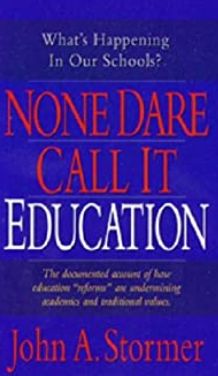 1999 – Sept 1 - When the third National Education Summit convened in 1999 (again hosted by IBM's Gerstner), the focus for the first time was less on the development of standards and more on holding schools accountable for their students' achievement through measures such as testing and issuing school report cards to the public. Gerstner, however, urged the attendees not to become complacent. "The work of putting standards in place was difficult and often painful," he said. 1999 - Bill Bennett, Chester E. Finn, Jr., and John T. Cribb, Jr., write the book "The Educated Child:  A Parent's Guide from Preschool Through Eighth Grade." Again, where are they getting their expertise as they are Elephant's in a Room trying to Control the lives of our children.2000 – Diane Ravitch stated, “We should continue to strive for consensus on standards, because in most fields it makes little sense to have fifty states with fifty standards." An interview with Diane Ravitch, former education adviser to George W. Bush and author of Left Back: A Century of Failed School Reform (2000). (Atlantic Unbound, Nov. 1, 2000.)2001 - President G.W. Bush signs the No Child Left Behind Act which strengthens requirements for the kinds of standards states must set and requires states to test students in specific grades and subjects. However, states are still free to set their own standards and create their own tests.2001 - President Bush signs the No Child Left Behind Act which strengthens requirements for the kinds of standards states must set and requires states to test students in specific grades and subjects. However, states are still free to set their own standards and create their own tests.2001 – October - National Education Summit focused on helping states address two key challenges: increasing the capacity of teachers and schools to meet higher standards and expanding testing and accountability systems to provide better data and stronger incentives for high student achievement. Lou Gerstner said, "Let's not forget where things stood when we convened the 1996 Education Summit. It was a tough time for public education reform, bordering on fatalistic. And the debate over standards – standard’s as the centerpiece of public school reform -- was being conducted with the decorum of a street fight."2003 - During the 2003 Regular Legislative Session, the Louisiana Legislature passed Act 9 to create the Recovery School District (RSD) to take over the operations of failing schools, defined as schools that do not meet the minimum academic standards for at least four consecutive years.Nov 2003 - the U.S. Partnership for Education for Sustainable Development (USPESD) was conceived at a November 2003 "Open Space" gathering held in Washington, DC that included almost 100 participants from a diverse range of sectors including K-12 and higher education, science and research organizations, conservation and environmental NGOs, faith communities, living institutions, youth advocacy organizations, government agencies and others.  Convened by the National Council on Science and the Environment and University Leaders for a Sustainable Future, the group met to respond to the call by the UN General Assembly for a Decade of Education for Sustainable Development (2005 through 2014) and to consider specifically: 1) how the Decade could be leveraged to advance education for sustainable development (ESD) in the United States; 2) what were the opportunities for collaboration within and across sectors and 3) how could widespread engagement in the Decade by U.S. organizations be facilitated.   2004 - Pierre Capdau School in New Orleans became the state's first takeover school in 2004, and subsequently became Louisiana's first RSD charter school, known as a Type 5 charter school. In August 2004, the school opened as Pierre Capdau-UNO Charter School under the management of the New Beginnings Foundation and the University of New Orleans.November 17, 2004 - And YOU want to believe Bill Gates is this great guy because he gives all this money away.  Believe me – his money is spent for the intention to indoctrinate our children or support eugenics. At UNESCO's headquarters in Paris, UNESCO signed a 26-page 'Cooperation Agreement' with Microsoft Corporation to develop a 'master curriculum (Syllabus)' for teacher training in information technologies based on [global] standards, guidelines, benchmarks, and assessment techniques. The Agreement states that the Syllabus will 'form the basis for deriving training content to be delivered to teachers,' and 'UNESCO will explore how to facilitate content development.”In other words, that "Cooperation Agreement" calls for a world-wide system of global standards. Its manipulative techniques were designed to conform human resources to the demands of the rising totalitarian world government. No matter what we call its manipulative education standards -- "Common Core," "Outcome Based Education" or "No Child Left Behind" -- the schools of the future would be pressed into the socialist shape of UNESCO and the NEA. Remember, the NEA shares UNESCO's goals. No wonder, since NEA elites helped launch UNESCO! Back in 1946, it celebrated the formation of UNESCO as "the culmination of a movement for the creation of an international agency of education." What the NEA planned in secret has become today's reality. The NEA Journal proudly announced their new rules:  "...each member nation... has a duty to see to it that nothing in its curriculum . . . is contrary to UNESCO's aims."2005 - Spring of 2005, four additional New Orleans schools were taken over by the state, and turned over to charter school operators: Medard Nelson, Samuel Green, Phillips and Sophie B. Wright.2005 – August, Hurricane Katrina struck New Orleans on August 29, 2005, bringing near total devastation to the city and damaging or destroying more than 100 of the city's 128 school buildings. In the face of uncertainties about the future of schools in the city, the Louisiana Legislature acted by passing Act 35, legislation that transferred 107 worst-performing public schools to the RSD. Act 35 allowed for state intervention in school districts in academic crisis, providing for state takeover of schools that were performing below the state average. Most of the schools taken into the RSD have been chartered (charter schools).2005 - The National Education Summit on High Schools was hosted by Achieve and the National Governors’ Association, with 45 governors, CEOs from some of the nation's largest businesses, and leading K–12 and postsecondary education leaders participating. On the Summit's final day, Achieve announced the launch of the American Diploma Project (ADP) Network – a coalition that now includes 35 pioneering states.2007 – Gates & Eli Broad Foundations pledged $60M to inject their education vision into the 2008 campaigns. 2007 – National Higher Education Leadership Summit2008 – Gates Foundation awarded the Hunt Institute for Educ. Leadership $2.2M to work with the governors and other “stakeholders” to promote the adoption of the national standards. The following month the Hunt Institute and the NGA hosted a symposium to explore education strategies  2008 - The National Governors Association, (NGA) state education commissioners and other groups begin organizing development of the common standards in math and English language arts for grades K-12.2008 – In December of that year the Obama Administration during its transition into the presidency, along with the NGA, CCSSO and Gates connect with the already formed Achieve, Inc. to set out their vision for the Common Core Standards in a document entitled “Benchmarking for Success.” The report again funded by Gates came back with 5 reform steps.  Because NGA and CCSSO led in the creation of this mess is why the Government claims it is state led implying that they had legislative grants of authority from the individual states. Through all of 2008 the Common Core Initiative was a plan of PRIVATE groups being implemented through trade association that had official sounding names. So, I guess all the blame for this should go to our respective Governors and Commissioners/Superintendents of Education, some of whom are also sitting on Jeb Bush's Foundation for Excellence in Education and other organizations who have been involved in this major destruction of the education system building the road to the New World Order.2009 - Governors and state education commissioners from 48 states plus the District of Columbia commit to developing the Common Core standards. Only Alaska and Texas do not join the effort.2009 – November in FL., Bill and Melinda Gates Foundation gives a $100M matching grant to Hillsborough County School System for a 7-year partnership with the Gates Foundation. The purpose of the grant was to use the Tampa schools/teachers as the experimental teacher mentoring/assessment/evaluation attached to the CCS. Mary Ellen Elia, superintendent of schools in Hillsborough County is also a “Jeb Bush” girl, having served on his Foundation as a reformer for years and speaking at his yearly Foundation Summits.2010 – February - Kentucky adopts the Common Core standards before they were publicly released, making it the first state to adopt them.2010 – March 10 - First draft of the standards is released to the public for comment.2010 – June 2 - Final Common Core standards released for states to adopt or reject. States were forced in applying for the NCLB waivers to respond as to their “laying” while the majority of the state legislators were “out” of session leaving decision making to the governor and Commissioner/Superintendents of the various states.2010 - August 4 - California adopts Common Core standards on the day federal officials set as deadline for states to apply for federal funds through the Race to the Top program. In the competition, states get extra points for having adopted the common core standards.2010 - Gates Foundation granted $556,006 to the Cristo Rey Network, in part to implement Common Core in the nationwide network of Catholic schools.2010 - In an interview by "The Economist", Chester Finn stated he supported what is called "value-added" analysis of our children's success or failure's and that all the blame of that success or failure be placed on the teachers when the textbooks are giving them garbage.Finn when pushed about his comment that "textbooks suck" he replied, " A long story, uncommonly well told by Diane Ravitch in "The Language Police". Mostly it's a heinous combination of corporate greed, foolish state textbook adoption practices, political pressures and unfussy consumers."' Yet it is the corporate intrusion these people are encouraging along with Finn's support of Bill Bennett and Arne Duncan.2010 - News Corp. purchased EdTech startup Wireless Generation for $360 million and Rupert Murdoch said of technology’s potential to transform learning: “When it comes to K-12 education, we see a $500 billion sector in the U.S. alone that is waiting desperately to be transformed by big breakthroughs that extend the reach of great teaching.”2011 – October – The book “The Power Elite and the Secret Nazi Plan” was written by Dennis L. Cuddy, PH.D. explaining how the Power Elite (PE) are ruling the world and their goal is “A World socialist government”.2011 – November 4, Montana becomes the 46th (and final) state to adopt the Common Core standards. Alaska, Nebraska, Texas and Virginia are the four that did not; Minnesota did not adopt the math standards but did adopt core standards for English language arts.2011 – 12 - School Year Development of new standardized tests tied to the Common Core standards begins. The effort is led by two consortiums of states, known as PARCC and Smarter Balanced Assessment Consortium (SBAC), which share $360 million in federal grants to develop the new tests. Florida became the Fiscal manager for PARCC giving an office to the personal manager at the FLDOE and he was paid out of RTTT funds.2012 - David Brain is the head of a large real-estate investment firm called Entertainment Properties Trust. He appeared on CNBC to discuss how charter schools around the country would affect the future of the real estate business around the country claiming charter schools were “a very stable business and recession-resistant”. He was asked what the most profitable sector in relation to real estate investments were and Brain replied, “Well, probably the best place to invest right now is in the Charter school business”.  John Susce  Sorry Mr. Brain, never figured on so many Charter schools failing did you?2012-13 School Year PARCC and (SBAC) begin pilot testing of new standardized tests.2013 – National Catholic Educational Association (NCEA) get $100,000 grant from the Gates Foundation to support teacher training and materials on implementing the Common Core school standards. 2013 – Gates Foundation give a grant of $248,343 to support the CCS to DePaul University for Leading with Algebra, described by the University as “a partnership between DePaul and the Chicago Public Schools to support the implementation of the Common Core State Standards for Mathematics in algebra for grades 6-8.”  2013 – Gates Foundation continues its bribing with another $100M going to iBloom to aid in their data collection scheme.  Jeb Bush states on CNN “the importance of digital education (that’s the place where the parents can’t see what you are being taught) and particularly its ability to unify the student population through the “ubiquity of its tools” and “maximize students’ potential to succeed by opening their eyes to a more diverse, customized array of learning techniques.”2013 – May 1, former governor of AR Huckabee hosted former Michigan governor John Engler on his radio show May 1 to discuss why he believed the common core is important for the nation's schools.2013 - June, former Gov. Huckabee comes out in defense of the CCS supporting Jeb Bush’s agenda for a complete make-over of the education system sitting with other political hacks on the new Jeb Bush web site. He also sent a letter to lawmakers in OK urging them to support the CCS.2013 – July 113th Congress passed H.R. 5 which originated in the House Education & Workforce Committee calling it the Student Success Act. Within this resolution Title III - Parental Engagement and Local Flexibility Section 301 provided: a large federal involvement in the funding of grants and sub-grants for Charter schools; help in acquiring of financial aid for charter schools; revises per pupil facilities and requires states to reserve: (1) at least 75% of their part B grant for the competitive grants to LEAs, community-based organizations, and businesses; and (2) at least 10% of the grant for the competitive matching grants to nongovernmental entities (PPP”S) – and on and on and on.If you still have not ask yourself about all the money going into charter schools rather than regular public schools, you must be “asleep at the wheel”. 590 pages long – why?2013 – November, Huckabee is back again having been invited to the CCSSO meeting and expressed to them, in both his speech to the chiefs and on his Fox News program, his concern that the name of the standards itself is now politically toxic. But his line to the chiefs on common core was, "Rebrand it, refocus it, but don't retreat." That's different than "Common core is dead," something he certainly did not tell the state education chiefs—remember, CCSSO, along with the National Governors Association, oversaw the development of the standards. He also didn't tell the state chiefs that he was dissatisfied with the actual implementation of the common core at the state and local level, such as curricula being used with it.2013 – December, Huckabee announces on his Fox TV show he doesn't like how the standards are being implemented in schools and districts, and that he doesn't like some of the "agenda-driven" curriculum that's been developed for the standards (he doesn't specify what kind of agenda is being driven). He also says that common core has been used inappropriately to justify collecting student data, although beyond general allusions to fears about federal government getting its hands on that data, he doesn't specify what's been inappropriate about that data collection.  “"It's been hijacked (CCS)," Huckabee tells his audience, referring to common core, "and I don't support the hijackers or the destination. But I don't blame the airplane for getting hijacked." (In addition, from where this writer is sitting, does this mean that Huckabee came out in support of the CCS without first reading them?) Huckabee also stated, “Common Core is dead, but common sense shouldn’t be”Huckabee is still listed on Jeb Bush’s Common Core site as a supporter and – why was Huckabee invited to speak to the CCSSO in the first place?2014 – So it goes! Rebranding (re-naming) the name Common Core Standards and then telling your parents they are no longer using the CCS. Florida has dumped PARCC and signed on with AIR whose Vice-President sits on the Board of the UN/UNESCO. for education. They rebranded the 2010 Common Core State Standards to the Florida State Standards adding things like cursive and a few other things the parents requested but it is still CCS. A proposed bill by the K-12 education panel is a catch-all and is deleting the words CC where standards and testing is discussed. (Shady) They have chosen AIR for their assessments!SC and OK have pulled out of the Common Core w/the support of their legislatorsLA Governor Jindal is trying but does not have the support of his legislators. Time will tell if his move is in anticipation of a move to run in the 2016 Presidential primaries. Jindal supported the CCS from the beginning and is a voting member of the NGA. However, with his aspirations for a higher political office he may now see the writing on the wall and is “crawfishing.”PA rebrands the CCS to the Pennsylvania Core Standards replacing the state’s current academic standards, which differ from the Common Core Standards adopted by other states. They are rejecting the standardized tests on Common Core and will test students’ knowledge and understanding of their new academic standards. RI has developed a task force to further investigate the CCS - AL, “The content did not change.” – CO introduces a bill to Study the Core (see I told you all along they singed on without knowing a thing about the CCS – all they saw was $$ signs – CN turns in a bill to block advertising for the CCS – GA, IL have bills to withdraw from the CCS – IA a bill to get out of SBAC – IN to rebrand – KS has a bill to block coercion for the Core – KY House says they won’t call for a vote on a bill to eliminate the CCS which is what happened in FL – SC trying to resist the CCS; Lindsay Graham to introduce a Senate resolution calling for any and all strong arming by the Federal Dept. of Edu upon local authorities – Maine may have a referendum on their Nov 2014 ballot – MD considering several pieces of legislation – MA still struggling over the using of PARCC – MO voids CC in their state – NH has several bills aiming to terminate the CC – NJ has 2 bills to try and delay PARCC and do a CCSSO investigation -  AZ governor Jan Brewer used an Executive Order to strip the name Common Core and Iowa also still has the CCS but now called the Iowa Core. “Re-branding”!2013-14 School Year Field testing continues for new standardized tests.2014 - Pew Research Center data shows “business conservatives” and “steadfast conservatives” — two designations Pew assigns in its poll — both oppose the CC standards equally. More than 60 percent of both groups said they oppose the standards. How is that true since parents have been told it is business calling for the "standards for the 21st Century"?2014 – May H.R. 10 called the Success and Opportunity through Quality Charter Schools Act is passed in the House and moves onto the Senate. This bill is only 52 pages long and went through committees to a vote in barely over 30 days. It is intended to amend the charter school program under the Elementary and Secondary Education Act of 1965. Money, money, money and into Pre-K.2014 – July 10 – Sarasota School Board member Shirley Brown (D) sold out the students of Sarasota Co for $3.5 million when she applied for a U.S. Dept. of Edu Race To the Top grant. See what happens when you aren’t truly qualified to carry out your side of a deal. Rick Swier 2014 - August 5 The Wall Street Journal published an Opinion piece August 5 by Marina Ratner titled "Making Math Education Even Worse: American students are already struggling against the competition. The Common Core won't help them succeed." Dr. Ratner, a professor emerita of mathematics at the University of California, wrote about the dumbing down that is going on with Common Core Math Standards:  I first encountered the Common Core State Standards last fall, when my grandson started sixth grade in a public middle school here in Berkeley, Calif. As a mathematician I was intrigued, thinking that there must be something special about the Common Core. Otherwise, why not adopt the curriculum and the excellent textbooks of highly achieving countries in math instead of putting millions of dollars into creating something new?Reading about the new math standards—outlining what students should be able to learn and understand by each grade—I found hardly any academic mathematicians who could say the standards were higher than the old California standards, which were among the nation's best. I learned that at the 2010 annual conference of mathematics societies, Bill McCallum, a leading writer of Common Core math standards, said that the new standards "would not be too high" in comparison with other nations where math education excels. Jason Zimba, another lead writer of the mathematics standards, told the Massachusetts Board of Elementary and Secondary Education that the new standards wouldn't prepare students for colleges to which "most parents aspire" to send their children.It gets worse. She also explained the process of dumbing down the math standards, and then the consequences:  That there were "fewer standards" became obvious when I saw that they were vastly inferior to the old California standards in rigor, depth and the scope of topics. Many topics—for instance, calculus and pre-calculus, about half of algebra II and parts of geometry—were taken out and many were moved to higher grades....It became clear that the new standards represent lower expectations and that students taught in the way that these standards require would have little chance of being admitted to even an average college....Yet the most astounding statement I have read is the claim that Common Core standards are "internationally benchmarked." They are not. The Common Core fails any comparison with the standards of high-achieving countries.2014 – June, New Orleans Recovery School District officially becomes the first all Charter School district in the country.2014 – 42 of the 50 states now encourage charters as an alternative to conventional schools – why?  They both are teaching Common Core!2014 – June – Oklahoma repeals the Common Core Standards2014 – July – Oklahoma Supreme court upholds the Common Core repeal2014 – August – Louisiana Gov. Jindal sues the FDOE and Arne Duncan informs Oklahoma he is “yanking” their NCLB waiver.2014 - 2015 School Year - All participating states begin using new standardized tests for math and English language arts. The tests replace tests that had previously been in use in each state. Funded by the United States Office of Education, they taught teachers and administrators how to “sneak in” controversial methods of teaching and “innovative” programs. 2020 – February – In an attempt to stop the spread of COVID-19 governors began closing the schools.  The TEACHERS UNIONS began the push for the schools to close – then in February the CDC stepped in calling for closers – all this without proof of how the virus would be spread by the children.2021 – March – since July parents and students have been calling for schools to re-open. The Unions say NO! But some states are ignoring them as the research shows far too many kids have committed suicide and the children are not the carriers. A WHOLE YEAR OF SCHOOL LOST FOR MOST CHILDREN OF AMERICA. WHAT A PLAN!These controversial, “innovative” programs included health education, sex education, drug and alcohol education, death education, critical thinking education, etc. Since then I have always found it interesting that the controversial school programs are the only ones that have the word “education” attached to them! I don’t recall—until recently—” math ed.,” “reading ed.,” “history ed.,” or “science ed.” A good rule of thumb for teachers, parents Preface xvii and school board members interested in academics and traditional values is to question any subject that has the word “education” attached to it.This in-service training literally “blew my mind.” I have never recovered from it. The presenter (change agent) taught us how to “manipulate” the taxpayers/parents into accepting controversial programs. He explained how to identify the “resisters” in the community and how to get around their resistance. He instructed us in how to go to the highly respected members of the community—those with the Chamber of Commerce, Rotary, Junior League, Little League, YMCA, Historical Society, etc.—to manipulate them into supporting the controversial/non-academic programs and into bad-mouthing the resisters. Advice was also given as to how to get the media to support these programs.I left this training—with my very valuable textbook, “The Change Agent’s Guide to Innovations in Education”, under my arm—feeling very sick to my stomach and in complete denial over that in which I had been involved. This was not the nation in which I grew up; something seriously disturbing had happened between 1953 when I left the United States and 1971 when I returned.Only when all children in public, private and home schools are robotized—and believe as one—will World Government be acceptable to citizens and able to be implemented without firing a shot. The attractive-sounding “choice” proposals will enable the globalist elite to achieve their goal: the robotization (brainwashing) of all Americans to gain their acceptance of lifelong education and workforce training—part of the world management system to achieve a new global feudalism.Lab experiments used by psychologists in creating the education tools being used were to “justify” the actions being placed into our education system for years. Teaching a rat how to push a button to get something to eat is not “teaching” it is “training”. A statement was made in The Effective School Report by one of the leading change agents, Thomas A. Kelly, Ph.D.: “The brain should be used for processing, not storage.”2014 – August – Lee County, FL opts out of state mandated tests2014 – September – Lee County, FL rescinds vote to opt-out of Common Core exams2015 - February - Joy Pullman of the Heartland Institute calls a spade a spade in the cronyism and corruption over-flowing into a virtual syndicate regarding our children's education. "First, we have an obvious conflict of interest problem here. People deserve to know when a prominent official or self-proclaimed “expert” who is testifying before state legislatures or writing op-eds is making money from their persuasive efforts. It means their judgment is not entirely independent, even if they feel it so. Basic ethics requires someone with a financial or personal stake in the outcome of a public decision to recuse himself from participating in that decision. That has not been happening.Second, it indicates rampant cronyism, which is a form of political and social corruption. We see that Common Core is infested with essentially the same set of people rewarding each other with taxpayer dollars and huge private grants, decades before there can be any proof that all this money laundering produced a genuine public good. Common Core is a giant experiment, remember. Bill Gates says he won’t know if his “education stuff” worked for “probably a decade.” Former public officials (or semi-public officials, which is what I label the Common Core coauthors, because while we did not elect them we all must live with their decisions) are amply rewarded for doing what the rich and powerful wanted with sweet compensation packages following their “public service.”  LINK2015 - April - Florida former Senator Tom Lee stated, "I’m done with the testing program in the state of Florida", Lee a former Senate president and chairman of the budget-writing Appropriations Committee. “I’m done with the accountability system. Whoever those people are out there from whatever foundation they may be from, whatever testing groups they may be supporting – “ I’m over you. You’ve lost my confidence. And the reason you’ve lost my confidence is because I’ve got emails from you last night that said that you’re so married to this system that you don’t have a shred of common sense left.” ‘2016 – The New Federal Education Law – Now that they have managed to get their way with the over-haul of the No Child Left Behind law, congress will march on to getting the legislation of the“Every Student Succeeds Act” past. The problem is there is no guarantee the states will do a better job in two main areas:  raising the performance of the worst schools and closing the achievement gap.2019 – The beginning of the push for schools being mandated to “teach about the historical contributions of the LGBTQ world with states creating laws mandating this.DO NOT BE FOOLED - The new message for ALL states: Dispose of the Common Core. Incorporate the Common Core into your "academic" standards and approve them within your OWN state standards. Therefore, parents, legislators, and the public at large, will THINK the Common Core is gone.  http://abcsofdumbdown.blogspot.com/2014/06/the-fake-repeal-of-oklahoma-common-core.htmlVoters easily forgot the conservative roots of the Common Core are little-known today, supported by the supposedly conservative President Reagan. Even among reporters who cover the education beat, few are familiar with, and even fewer have written about, the 47-page secondary school model curriculum guide and the 62-page elementary school curriculum guide that William Bennett, Ronald Reagan’s secretary of education, wrote and the Education Department published in 1987 and 1988.This has been a work in progress and yes, I am behind as there was a great deal of legislation pertaining to education when Obama was in office.Many documents mentioned can be found at www.americaseducationwatch.org.  Others may be found at The American Deception.com.Lengthy reading on any and all events found here may be found at Charlotte Iserbyt’s web site Deliberate Dumbing Down of America and Dennis L. Cuddy at NewswithViews.This timeline was put together by myself with additional information help from Dennis L. Cuddy and many of the individual’s listed below.Others you might find of interest:Charlotte IserbytDennis Laurence Cuddy, Ph.D.Anita HogeCindi WeatherlyDebra NiwaBerit KjosMary ThompsonPolly AnglinAlex NewmanSam BlumenfeldInternational Handbook of Educational PolicyThe Friendly, Happy, Open, Generous, Dishonest American by Mary Harshfield (pg. 61)  Perspectives on Education in America - "Scandia Report"Last updated 3/2/2021